会议纪要示范文本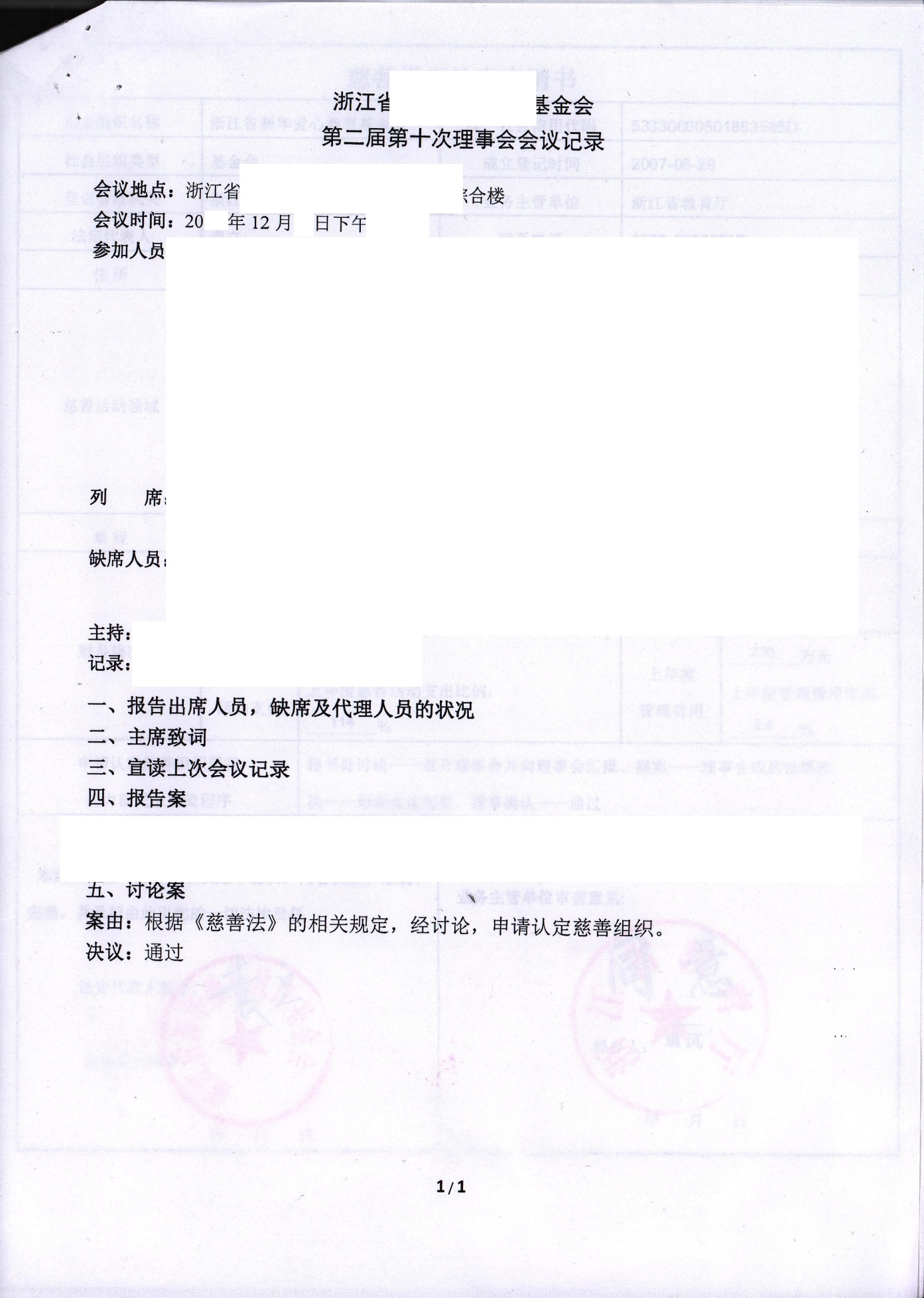 